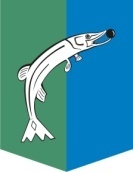 СОВЕТ ДЕПУТАТОВ СЕЛЬСКОГО ПОСЕЛЕНИЯ НИЖНЕСОРТЫМСКИЙСургутского районаХанты – Мансийского автономного округа - ЮгрыРЕШЕНИЕ30 мая 2023 года                                                                                             № 236п. НижнесортымскийОб утверждении Программыкомплексного развития транспортной инфраструктуры сельского поселения Нижнесортымский на 2023-2040 годыВ соответствии с постановлением Правительства Российской Федерации от 25.12. 2015 № 1440 «Об утверждении требований к программам комплексного развития транспортной инфраструктуры поселений, городских округов», уставом сельского поселения Нижнесортымский,Совет депутатов сельского поселения Нижнесортымский решил:1. Утвердить Программу комплексного развития транспортной инфраструктуры сельского поселения Нижнесортымский на 2023-2040 годы согласно приложению.2. Администрации сельского поселения Нижнесортымский обнародовать настоящее решение и разместить на официальном сайте администрации сельского поселения Нижнесортымский.3. Настоящее решение вступает в силу после его обнародования.4. Контроль за выполнением данного решения возложить на заместителя главы сельского поселения Нижнесортымский Волошину Е. А.Глава сельского поселения                                                                Нижнесортымский                                                                    П. В. РымаревПриложение к решениюСовета депутатов сельского  поселения Нижнесортымскийот «30» мая 2023 года № 236Программа комплексного развития транспортной инфраструктуры сельского поселения Нижнесортымский Сургутского района Ханты-Мансийского автономного округа – Югры на 2023 - 2040 годыСписок сокращений и обозначенийХАБ – транспортно-пересадочный узел (от английского hub)РНГП – региональные нормативы градостроительного проектированияДТП – дорожно-транспортное происшествиеСТП – схема территориального планированияРаздел 1. Паспорт программыРаздел 2. Характеристика существующего состояния транспортной инфраструктурыСтатья 1. Анализ положения субъекта Российской Федерации в структуре пространственной организации Российской Федерации, анализ положения поселения в структуре пространственной организации субъектов Российской ФедерацииХанты-Мансийский автономный округ – Югра (далее также – ХМАО-Югра, автономный округ, округ) является равноправным субъектом Российской Федерации, территориально входит в состав Тюменской области. Округ расположен в центральной части Западно-Сибирской равнины, на севере граничит с Ямало-Ненецким автономным округом, на востоке – с Красноярским краем, на юге – с Томской, Тюменской, Свердловской областями, на западе – с Республикой Коми. Административным центром является город Ханты-Мансийск. Площадь территории округа составляет 534 801 км². Численность населения на начало 2020 года составила 1 674 676 жителей.Ханты-Мансийский автономный округ – Югра – один из стратегических регионов России, обеспечивающий энергетическую безопасность страны, являющийся основным нефтегазодобывающим районом Российской Федерации и одним из крупнейших нефтедобывающих регионов мира. Округ занимает 3-е место в «рейтинге социально-экономического положения регионов России», лидирует среди регионов Российской Федерации по добыче нефти, производству электроэнергии, по объёму промышленного производства, по добыче природного газа, по поступлению налогов в бюджетную систему страны, по объёму инвестиций в основной капитал. Это самый крупный по численности населения регион, территория которого приравнена к районам Крайнего Севера. В структуре пространственной организации Российской Федерации Ханты-Мансийский автономный округ – Югра является хорошо развитой территорией с крупными городами численностью более 100 тыс. человек. В течение нескольких десятилетий автономный округ формировался за счёт миграции населения из других регионов Российской Федерации и в настоящее время продолжает играть важную роль, как один из центров миграционных потоков. В связи с высоким уровнем социально-экономического развития, миграции населения Ханты-Мансийский автономный округ – Югра играет важную транзитную транспортную роль и обладает высоким потенциалом роста транзита.Сельское поселение Нижнесортымский (далее также – сельское поселение, поселение) является неотъемлемой составной частью Сургутского района, входящего в состав Ханты- Мансийского автономного округа-Югры, поэтому для анализа положения поселения в структуре пространственной организации субъекта Российской Федерации необходимо выполнить оценку положения Сургутского района в структуре Ханты-Мансийского автономного округа - Югры. Территория Сургутского района (далее также – муниципальный район, район) расположена в центральной части Ханты-Мансийского автономного округа – Югры. Сургутский район граничит на севере с Ямало-Ненецким автономным округом и Белоярским районом, на востоке – с Нижневартовским районом, на юге – с Томской и Тюменской областями, на западе – с Ханты-Мансийским и Нефтеюганским районами. В сравнении с муниципальными районами, входящими в состав Ханты-Мансийского автономного округа – Югры, Сургутский район занимает 1 место по численности населения и 2 место по размерам территории. Сургутский район занимает почти 5-ю часть территории Ханты-Мансийского автономного округа – Югры (19 %), площадь территории составляет 105,5 тыс. кв. км.Внешние транспортные связи осуществляются с помощью водного, воздушного, железнодорожного и автомобильного транспорта. Сеть водных артерий более 5000 км, связывающая пять регионов, наличие развитой железнодорожной инфраструктуры делают район крупнейшим транспортным ХАБом. Благодаря выгодному геопространственному положению Сургутского района и развитой транспортной инфраструктуре имеется возможность поддержания существующего межмуниципального сотрудничества и организации новых взаимоотношений путём заключения соглашений между муниципальными образованиями. Ведущую роль в структуре промышленного производства Сургутского района занимает нефтегазодобыващая отрасль, доля которой составляет 95,0 % от суммарного объёма отгруженных товаров собственного производства, выполненных работ и услуг собственными силами. Отрасли обрабатывающего производства Сургутского района включают в себя производства по переработке нефти, газа и газового конденсата, обработке древесины и выпуску изделий из дерева, изготовлению пищевых продуктов. Доля обрабатывающих производств в структуре промышленного производства Сургутского района составляет более 4,0 %. Сельское поселение Нижнесортымский расположено в северо-западной части Сургутского района на расстоянии 210 км от административного центра Сургутского района города Сургута. В состав сельского поселения входит один населённый пункт – п. Нижнесортымский, являющийся административным центром сельского поселения. Территорию сельского поселения Нижнесортымский окружают межселенные территории Сургутского района. Площадь территории сельского поселения Нижнесортымский составляет 19,9 кв. км. Внешние транспортные связи сельского поселения Нижнесортымский осуществляются по частной автомобильной дороге общего пользования с выездом на автомобильную дорогу общего пользования регионального значения город Сургут – город Лянтор. Ближайшие от сельского поселения Нижнесортымский аэропорт – международный аэропорт Сургут имени Ф.К. Салманова и железнодорожная станция Сургут Свердловской железной дороги расположены в городе Сургуте.По строительно-климатическому районированию территория сельского поселения Нижнесортымский относится к климатическому подрайону IД. Климат на территории сельского поселения резко континентальный. Зима суровая, холодная и продолжительная. Лето короткое, тёплое. Короткие переходные сезоны – осень и весна. Наблюдаются поздние весенние и ранние осенние заморозки, резкие колебания температуры в течение года и даже суток. Преобладающая температура воздуха днём в наиболее холодное время (декабрь-февраль) минус 17-21°С, ночью минус 22-26°С (абсолютный минимум минус 57°С). Глубина сезонного промерзания открытого грунта 2,2 м. Среднегодовое количество осадков 565 мм, основное количество которых выпадает в тёплое время года с апреля по октябрь. Максимальное суточное выпадение осадков наблюдается в июле. С середины октября устанавливается снежный покров высотой до 80 см, в многоснежные годы – 100 см.Ветровой режим играет большую роль в формировании метеорологических условий, испарения с поверхности почв, транспирации, распределении снежного покрова. В годовом режиме ветра достаточно отчётливо проявляется тенденция к муссонной циркуляции: зимой ветер дует с охлаждённого материка на Северный Ледовитый океан, летом - с океана на материк. Господствующие ветра в зимний период юго-западные, северные в летний. Средняя скорость ветра 5,2 м/сек.Статья 2. Социально-экономическая характеристика поселения, характеристика градостроительной деятельности на территории поселения, включая деятельность в сфере транспорта, оценку транспортного спросаНаселениеОбщая численность населения сельского поселения Нижнесортымский на 01 января 2019 года составляла 12,6 тыс. человек, из которых 1,8 % коренные малочисленные народы Севера. В целом за период с 2014 по 2019 годы демографические тенденции имеют положительное направление. Ежегодный прирост численности населения сельского поселения в среднем составлял 0,1 тыс. человек.Производство, сельское хозяйство, малое и среднее предпринимательствоОсновой экономического благополучия сельского поселения является топливно-энергетический комплекс. Ведущее предприятие – нефтегазодобывающее управление «Нижнесортымскнефть» На территории промышленной зоны посёлка расположены пять производственных баз, в том числе: производственная база Нижнесортымское дорожное ремонтно-строительное управление (ДРСУ), производственная база прокатно-ремонтного цеха электропогружного оборудования (ПРЦ ЭПУ), производственная база Строительно-монтажного управления № 10 (СМУ-10), строительно-монтажный трест № 1 (СМТ-1), производственная база «Самарское АО «Управление по повышению нефтеотдачи пластов и капитальному ремонту скважин» (УПНП и КРС).В сельском поселении Нижнесортымский высокий уровень инвестиционной активности: реализовано 53 инвестиционных проекта, в настоящее время реализуется 7 инвестиционных проектов в сфере образования, общественного питания, коммунально-складского хозяйства и жилищного строительства. В п. Нижнесортымский действует гостиница нефтегазодобывающего управления «Нижнесортымскнефть» Публичного акционерного общества «Сургутнефтегаз». При гостинице размещены столовая и пекарня. Вместимость номерного фонда составляет 31 место, 16 номеров. Характеристика номерного фонда по категориям следующая: 1 местные – 4 номера, 2 местные – 9 номеров, 3 местные – 3 номера.Сведения о существующей градостроительной деятельностиЖилищный фонд сельского поселения Нижнесортымский на начало 2019 года составлял 206,0 тыс. кв. м общей площади жилых помещений. Практически весь жилищный фонд сельского поселения представлен многоквартирными жилыми домами.Среднегодовой объем ввода в действие жилых домов за период
с 2016 по 2019 годы составляет 1,4 тыс. кв. м. На территории поселка Нижнесортымский расположен малоэтажный многоквартирный жилой дом общей площадью 1,1 тыс. кв. м (0,5 % от общей площади жилых помещений).  До конца 2040 года срок эксплуатации жилищного фонда общей площадью жилых помещений 0,7 тыс. кв. м превысит нормативный, установленный на основании данных о материале конструкций, годе ввода в эксплуатацию и серии жилого дома.Сохраняется высокая потребность в жилых помещениях, предоставляемых по договорам социального найма: на конец 2018 года на учёте в качестве нуждающихся в улучшении жилищных условий состояло 407 человек.Также сохраняется высокая потребность в земельных участках под индивидуальное жилищное строительство: на конец 2018 года на учёте в качестве нуждающихся в улучшении жилищных условий состояло 536 человек (суммарно по сельским поселениям Сургутского района).Транспортная инфраструктураДорожно-транспортный комплекс является составной частью производственной и жилищной инфраструктуры сельского поселения Нижнесортымский. Его устойчивое и эффективное развитие – необходимое условие обеспечения темпов экономического роста и повышение качества жизни населения.Оценка транспортного спроса включает в себя процесс анализа передвижения населения к объектам тяготения, размещённым в различных зонах территории поселения.Можно выделить основные группы объектов тяготения:объекты социальной сферы;объекты культурной и спортивной сферы;узловые объекты транспортной инфраструктуры;объект дошкольного и школьного образования;объекты трудовой занятости населения.Отдельно можно выделить потребность в межселенных и межрегиональных перемещениях в рамках сезонной, маятниковой и эпизодической миграции.Статья 3. Характеристика функционирования и показатели работы транспортной инфраструктуры по видам транспортаВнешние транспортные связи сельского поселения Нижнесортымский осуществляются воздушным и автомобильным видами транспорта.Воздушный транспортНа территории сельского поселения Нижнесортымский расположена вертолётная площадка, которая используется в том числе для нужд санитарной авиации. Для обслуживания жителей сельского поселения используется международный аэропорт Сургут имени Ф.К. Салманова.Водный транспортОбъекты водного транспорта на территории сельского поселения отсутствуют.Железнодорожный транспортОбъекты железнодорожного транспорта на территории сельского поселения отсутствуют.Автомобильный транспортПодъезд к сельскому поселению Нижнесортымский осуществляется по частным автомобильным дорогам. По территории поселения проходят автомобильной дороги общего пользования местного значения муниципального района IV категории, суммарной протяжённостью 4,42 км.Статья 4. Характеристика сети дорог поселения, параметры дорожного движения (скорость, плотность, состав и интенсивность движения потоков транспортных средств, коэффициент загрузки дорог движением и иные показатели, характеризующие состояние дорожного движения, экологическую нагрузку на окружающую среду от автомобильного транспорта и экономические потери), оценка качества содержания дорогВ транспортной системе сельского поселения Нижнесортымский сеть улиц и дорог местного значения является одним из важнейших элементов, оказывающих огромное влияние на повышение уровня и условий жизни населения, эффективное использование трудовых, природных и производственных ресурсов.В соответствии и Перечнем автомобильных дорог (проездов, площадок, тротуаров) местного значения муниципального образования сельское поселение Нижнесортымский, утверждённым постановлением администрации сельского поселения Нижнесортымский от 27 мая 2020 года № 174, суммарная площадь проездов и площадок с капитальным типом покрытия 98 550,3 кв. м, суммарная площадь тротуаров с капитальным типом покрытия 19 049,3 кв. м ().По данным космоснимков протяжённость улично-дорожной сети составляет 18,08 км.На сегодняшний день недостатком улично-дорожной сети является отсутствие тротуаров на части улиц.Таблица 1 – Основные характеристики сети дорог сельского поселения НижнесортымскийСтатья 5. Анализ состава парка транспортных средств и уровня автомобилизации в поселении, обеспеченность парковками (парковочными местами)Автомобилизация сельского поселения Нижнесортымский – 329 единиц/1000 человек оценивается как высокая при уровне автомобилизации в Российской Федерации на уровне 285 единиц/1000 человек и 330 единиц/1000 человек (по данным аналитического агентства «Автостат») уровне автомобилизации населения Ханты-Мансийского автономного округа – Югры).В составе парка транспортных средств на территории Сургутского района преобладают легковые транспортные средства (). В целом на территории Сургутского района наблюдается устойчивая тенденция роста парка легковых автомобилей.Автомобильный парк сельского поселения Нижнесортымский также преимущественно состоит из легковых автомобилей, принадлежащих частным лицам.Детальная информация по составу парка транспортных средств, зарегистрированных на территории поселения, отсутствует, в связи с тем, что регистрация транспортных средств осуществляется в единой базе Российской Федерации. Таблица 2 - Состав парка транспортных средств на территории Сургутского районаУчитывая имеющиеся статистические данные, а также среднюю тенденцию прироста парка легковых автомобилей, рассчитан уровень обеспеченности легковыми автомобилями на территории сельского поселения Нижнесортымский, который составляет на начало 2019 года порядка 334 автомобилей на 1000 жителей.В соответствии с РНГП Ханты-Мансийского автономного округа – Югры гаражи и открытые стоянки для постоянного хранения следует предусматривать не менее 90 % расчётного числа индивидуальных легковых автомобилей. Хранение индивидуальных автомобилей жителей, проживающих в районах индивидуальной жилой застройки, предусматривается на территории приусадебных участков.Таким образом, с учётом нормативных требований на территории сельского поселения Нижнесортымский в настоящее время должны быть размещены стоянки (парковки) автомобилей суммарной мощностью не менее 3847 машино-мест. В настоящее время на территории сельского поселения имеются стоянки (парковки) транспортных средств суммарной мощностью 1949 машино-мест. Потребность в местах хранения индивидуальных легковых автомобилей на сегодняшний день не удовлетворена.Статья 6. Характеристика работы транспортных средств общего пользования, включая анализ пассажиропотокаЧерез территорию сельского поселения Нижнесортымский пассажирские перевозки автомобильным транспортом осуществляются по межмуниципальному маршруту маршрутам город Сургут – город Лянтор – поселок Нижнесортымский. Пассажирские перевозки осуществляет Общество с ограниченной ответственностью «Автотранспортное предприятие № 1».Для осуществления перевозок ведомственным пассажирским транспортном на территории сельского поселения имеются 11 остановочных пунктов.Статья 7. Характеристика условий пешеходного и велосипедного передвиженияДля движения пешеходов оборудованные тротуары имеются только на улично-дорожной сети с асфальтобетонным типом покрытия, большая часть улично-дорожной сети поселения не имеет оборудованных тротуаров, в связи с чем движение пешеходов осуществляется по проезжей части, что создаёт угрозу дорожно-транспортных происшествий.На территории сельского поселения Нижнесортымский велосипедное движение в организованных формах не представлено и отдельной инфраструктуры не имеет. Дорожки для велосипедного передвижения отсутствуют, для этого граждане в основном пользуются автомобильными дорогами и имеющимися пешеходными тротуарами. Статья 8. Характеристика движения грузовых транспортных средств, оценка работы транспортных средств коммунальных и дорожных служб, состояния инфраструктуры для данных транспортных средствОсновным генератором грузовых передвижений по территории сельского поселения является нефтегазодобыващая отрасль. Движение данных транспортных средств организовано минуя жилую застройку поселения. В структуре транспортного потока застроенной части поселения доля грузовых транспортных средств незначительна.На территории сельского поселения Нижнесортымский регулярно осуществляется содержание объектов дорожного хозяйства. График содержания объектов дорожного хозяйства размещён на сайте администрации сельского поселения Нижнесортымский (https://adm-ns.ru).Статья 9. Анализ уровня безопасности дорожного движенияПроблема аварийности, связанная с автомобильным транспортом, приобрела особую остроту в связи с несоответствием дорожно-транспортной инфраструктуры потребностям общества и государства в безопасном дорожном движении, недостаточной эффективностью функционирования системы обеспечения безопасности дорожного движения и крайне низкой дисциплиной участников дорожного движения. Увеличение парка транспортных средств при снижении объёмов строительства, реконструкции и ремонта автомобильных дорог, недостаточном финансировании по содержанию автомобильных дорог привели к ухудшению условий движения. Обеспечение безопасности дорожного движения на улично-дорожной сети, предупреждение ДТП и снижение тяжести их последствий является на сегодня одной из актуальных задач.Показатель риска здоровья населения в дорожном движении (количество пострадавших на 1000 жителей) на территории Сургутского района  (2,4 пострадавших/ 1000 жителей) гораздо выше, чем аналогичный показатель по Ханты-Мансийскому автономному округу – Югре (1,33 пострадавших/1000 жителей) и в России в целом (1,43 пострадавших/1000 жителей).Статистические данные о количестве дорожно-транспортных происшествий за последние 5 лет представлены ниже ().Таблица 3 – Статистика дорожно-транспортных происшествий на территории сельского поселения НижнесортымскийСнижение количества использования легковых автомобилей, обеспечение безопасного скоростного режима транспортных средств, минимизация конфликтов, в особенности транспортных и пешеходных потоков, являются ключевыми направлениями повышения безопасности движения на улично-дорожной сети.Статья 10. Оценка уровня негативного воздействия транспортной инфраструктуры на окружающую среду, безопасность и здоровье населенияСостояние воздушного бассейна является одним из основных наиболее важных факторов, определяющих экологическую ситуацию и условия проживания населения. Основными факторами, воздействующими на состояние атмосферного воздуха, являются количество и масса загрязняющих веществ, поступающих в атмосферу от различных источников.Автомобильный транспорт, наряду с промышленностью, является одним из основных источников загрязнения атмосферы. Доля автотранспорта в общих выбросах вредных веществ может достигать 60-80 %. Более 80 % всех выбросов в атмосферу составляют выбросы оксидов углерода, двуокиси серы, азота, углеводородов, твёрдых веществ. Из газообразных загрязняющих веществ в наибольших количествах выбрасываются оксиды углерода, углекислый газ, угарный газ, образующиеся преимущественно при сгорании топлива. В больших количествах в атмосферу выбрасываются и оксиды серы: сернистый газ, сернистый ангидрид, сероуглерод, сероводород и другие. Самым многочисленным классом веществ, загрязняющих воздух, являются углеводороды. Перечень основных факторов негативного воздействия, а также провоцирующих такое воздействие факторов при условии увеличения количества автомобильного транспорта на дорогах и развития транспортной инфраструктуры без учёта экологических требований: отработавшие газы двигателей внутреннего сгорания содержат около 200 компонентов. Углеводородные соединения отработавших газов, наряду с токсическими свойствами, обладают канцерогенным действием (способствуют возникновению и развитию злокачественных новообразований). Таким образом, развитие транспортной инфраструктуры без учёта экологических требований существенно повышает риски увеличения смертности от раковых заболеваний среди населения;отработавшие газы бензинового двигателя с неправильно отрегулированным зажиганием и карбюратором содержат оксид углерода в количестве, превышающем норму в 2-3 раза. Наиболее неблагоприятными режимами работы являются малые скорости и «холостой ход» двигателя. Это проявляется в условиях большой загруженности на дорогах;углеводороды под действием ультрафиолетового излучения вступают в реакцию с оксидами азота, в результате чего образуются новые токсичные продукты – фотооксиданты, являющиеся основой «смога». К ним относятся: озон, соединения азота, угарный газ, перекиси и др. фотооксиданты биологически активны и ведут к росту лёгочных заболеваний. Серьёзную опасность представляет также свинец и его соединения, входящие в состав этиловой жидкости, которую добавляют в бензин; при движении автомобилей происходит истирание дорожных покрытий и автомобильных шин, продукты износа которых смешиваются с твёрдыми частицами отработавших газов. К этому добавляется грязь, занесённая на проезжую часть с прилегающего к дороге почвенного слоя. В результате образуется пыль, в сухую погоду поднимающаяся над дорогой в воздух. Химический состав и количество пыли зависят от материалов дорожного покрытия. Наибольшее количество пыли создаётся на грунтовых и гравийных дорогах. Экологические последствия запылённости отражаются на пассажирах транспортных средств, водителях и людях, находящихся вблизи от дороги. Пыль оседает также на растительности и обитателях придорожной полосы. Леса и лесопосадки вдоль дорог угнетаются, а сельскохозяйственные культуры накапливают вредные вещества, содержащиеся в пылевых выбросах и отработавших газах.Статья 11. Характеристика существующих условий и перспектив развития и размещения транспортной инфраструктуры поселенияВ результате комплексного анализа существующего состояния транспортной инфраструктуры выявлен ряд проблем, препятствующих дальнейшему эффективному использованию и развитию территорий. Главными из них являются:-несоответствие улично-дорожной сети требованиям к транспортно – эксплуатационному состоянию;-отсутствие связной пешеходной инфраструктуры;-неразвитость велосипедной инфраструктуры. На территории сельского поселения Нижнесортымский запланированы территории под развитие жилищного строительства, развитие транспортной инфраструктуры должно вестись опережающими темпами в целях удовлетворения потребностей населения и субъектов экономической деятельности на передвижения и перевозку грузов.Основной упор на территории сельского поселения должен быть направлен на доведение существующей улично-дорожной сети до нормативного состояния, обеспечение транспортной доступности новых жилых территорий, развитие пешеходной и велосипедной инфраструктуры. Принимая во внимание рост количества легковых индивидуальных автомобилей на территории, следует также уделить внимание удовлетворению потребности для постоянного и временного хранения транспортных средств.Статья 12. Оценка нормативно-правовой базы, необходимой для функционирования и развития транспортной инфраструктуры поселенияВопросы функционирования и развития транспортной инфраструктуры регулируются рядом нормативных правовых актов федерального, регионального и местного уровня.Основными федеральными нормативными правовыми актами, определяющими порядок функционирования транспортной инфраструктуры, являются:1. Градостроительный кодекс Российской Федерации закрепляет общие правила планирования размещения, проектирования, строительства (реконструкции) и эксплуатации объектов транспортной инфраструктуры.2. Федеральный закон от 08.11. 2007  № 257-ФЗ «Об автомобильных дорогах и о дорожной деятельности в Российской Федерации и о внесении изменений в отдельные законодательные акты Российской Федерации» регулирует отношения, возникающие в связи с использованием автомобильных дорог и осуществлением дорожной деятельности.3. Федеральный закон от 09.02.2007№ 16-ФЗ «О транспортной безопасности» устанавливает основы обеспечения транспортной безопасности объектов транспортной инфраструктуры.4. Федеральный закон от 06.10. 2003  № 131-ФЗ «Об общих принципах организации местного самоуправления в Российской Федерации» закрепляет за органами местного самоуправления полномочия по решению следующих вопросов местного значения: дорожная деятельность в отношении автомобильных дорог местного значения и обеспечение безопасности дорожного движения на них, включая создание и обеспечение функционирования парковок (парковочных мест), осуществление муниципального контроля на автомобильном транспорте, городском наземном электрическом транспорте и в дорожном хозяйстве, организация дорожного движения, а также осуществление иных полномочий в области использования автомобильных дорог и осуществления дорожной деятельности в соответствии с законодательством Российской Федерации; утверждение генерального плана, правил землепользования и застройки, документации по планировке территории, выдача разрешений на строительство, разрешений на ввод объектов в эксплуатацию при осуществлении строительства, реконструкции объектов капитального строительства, утверждение местных нормативов градостроительного проектирования, резервирование земель и изъятие земельных участков для муниципальных нужд, осуществление муниципального земельного контроля; разработка и утверждение программ комплексного развития транспортной инфраструктуры;5. Федеральный закон от 10.12. 1995   № 196-ФЗ «О безопасности дорожного движения» определяет правовые основы обеспечения безопасности дорожного движения на территории Российской Федерации.6. Постановление Правительства Российской Федерации от 25.12. 2015  № 1440 «Об утверждении требований к программам комплексного развития транспортной инфраструктуры поселений, городских округов» определяет состав и содержание программ комплексного развития объектов транспортной инфраструктуры местного значения.7. Распоряжение Правительства Российской Федерации от 27.11. 2021  №3363-р «О транспортной стратегии Российской Федерации до 2030 года с прогнозом на период до 2035 года».8. Распоряжение Правительства Российской Федерации от 19.03. 2013  № 384-р «Об утверждении схемы территориального планирования Российской Федерации в области федерального транспорта (железнодорожного, воздушного, морского, внутреннего водного транспорта) и автомобильных дорог федерального значения».Основными региональными нормативными правовыми актами, определяющими порядок функционирования транспортной инфраструктуры, являются:1. Закон Ханты – Мансийского автономного округа – Югры от 18.04. 2007  № 39-оз «О градостроительной деятельности на территории Ханты – Мансийского автономного округа - Югры» регулирует особенности осуществления градостроительной деятельности на территории Ханты-Мансийского автономного округа – Югры;2. Постановление Правительства Ханты – Мансийского автономного округа – Югры от 05.10.2018 № 354-п «О государственной программе Ханты-Мансийского автономного округа - Югры «Современная транспортная система»;3. Постановление Правительства Ханты – Мансийского автономного 
округа – Югры от 10.05.2007 № 120-п «О вопросах, связанных с классификацией автомобильных дорог общего пользования в Ханты-Мансийском автономном округе – Югре» утверждает показатели определения автомобильных дорог общего пользования регионального и межмуниципального значения, порядок установления показателей  определения автомобильных дорог общего пользования, предназначенных для решения вопросов местного значения межмуниципального характера, а также устанавливает общий порядок утверждения перечня автомобильных дорог общего пользования, относящихся к собственности Ханты-Мансийского автономного округа – Югры.Основным муниципальным правовым актам, определяющим порядок функционирования транспортной инфраструктуры сельского поселения, является устав муниципального образования сельское поселение Нижнесортымский, принятый решением Совета депутатов сельского поселения Нижнесортымский от 21.11.2005  № 6, регулирует основы организации местного самоуправления в сельском поселении Нижнесортымский.Основные направления развития системы транспортной инфраструктуры сельского поселения Нижнесортымский установлены градостроительной документацией Ханты – Мансийского автономного округа – Югры и муниципального образования, утверждённойпостановлением Правительства Ханты – Мансийского автономного 
округа – Югры от 26.12.2014№ 506-п «Об утверждении Схемы территориального планирования Ханты-Мансийского автономного округа – Югры».Расчётные показатели минимально допустимого уровня обеспеченности объектами регионального значения и объектами местного значения, а также расчётные показатели максимально допустимого уровня территориальной доступности таких объектов для населения предусмотрены в нормативах градостроительного проектирования:1) Постановление Правительства Ханты – Мансийского автономного 
округа – Югры от 29.12. 2014  № 534-п «Об утверждении региональных нормативов градостроительного проектирования Ханты-Мансийского автономного округа – Югры».2) Решение Думы Сургутского района Ханты-Мансийского автономного округа - Югры от 11.09.2020  № 965-нпа «Об утверждении местных нормативов градостроительного проектирования Сургутского муниципального района Ханты-Мансийского автономного округа – Югры, городских и сельских поселений, входящих в состав Сургутского муниципального района Ханты-Мансийского автономного округа – Югры».Таким образом, на территории сельского поселения Нижнесортымский нормативно-правовая база, необходимая для функционирования и развития транспортной инфраструктуры, в целом, сформирована.Статья 13. Оценка финансирования транспортной инфраструктурыСложные природные и климатические условия требуют более высоких затрат на капитальный ремонт, ремонт и содержание автомобильных дорог общего пользования, комплекс работ по улучшению транспортно-эксплуатационных показателей.В соответствии с данными ежегодных отчётов об исполнении бюджета сельского поселения Нижнесортымский финансовой основой реализации необходимых мероприятий в сфере развития транспортной инфраструктуры являются средства местного бюджета поселения. Объем финансирования мероприятий в сфере транспортной инфраструктуры на территории сельского поселения Нижнесортымский за период 2020 – 2022годы, согласно сведениям об исполнении бюджета, представлен ниже (). Таблица 4 - Объем финансирования мероприятий в сфере транспортной инфраструктуры на территории сельского поселения Нижнесортымский за период 2020 – 2022 годыТаким образом, среднегодовой объем инвестиций, направляемых на развитие дорожно-транспортного хозяйства сельского поселения Нижнесортымский, составляет 8532,4 тыс. рублей. Основным мероприятием является содержание автомобильных дорог (100,0 % от общего объёма финансирования).Раздел 3. Прогноз транспортного спроса, изменения объёмов и характера передвижения населения и перевозок грузов на территории поселенияСтатья 14. Прогноз социально-экономического и градостроительного развития поселенияНаселениеЧисленность населения сельского поселения Нижнесортымский на
конец 2040 года должна составить 15,3 тыс. человек, доля населения трудоспособного возраста – 57,0 %. Производство, сельское хозяйство, малое и среднее предпринимательствоВ соответствии с СТП Ханты-Мансийского автономного округа – Югры в сельском поселении Нижнесортымский предложена к размещению инвестиционная площадка в сфере развития рыбоперерабатывающей промышленности (для пункта закупа рыбы у населения).Проектными решениями генерального плана сельского поселения Нижнесортымский предложена инвестиционная площадка в сфере развития туризм и рекреации с возможностью размещения на ней базы отдыха. Оценочное количество рабочих мест составит порядка 60 единиц.  Сведения о существующей градостроительной деятельностиВ сельском поселении сформированы функциональные зоны: зоны застройки индивидуальными, малоэтажными и среднеэтажными жилыми домами. Новое жилищное строительство предполагается вести за счёт уплотнения и реновации территории сложившейся жилой застройки. На территории сельского поселения запланирована реализация инвестиционной площадки в сфере развития жилищного строительства.Общая площадь жилых помещений сельского поселения Нижнесортымский должна составить не менее 348,8 тыс. кв. м общей площади жилых помещений. С учётом выбытия полного объёма непригодного для проживания жилищного фонда объем нового жилищного строительства к концу 2040 года должен составить не менее 143,9 тыс. кв. м общей площади жилых помещений.В общем объёме нового жилищного строительства планируется выделение 195 земельных участков общей площадью 14,9 га под индивидуальное жилищное строительство, в том числе для обеспечения потребности граждан на конец 2018 года состоящих на учёте в качестве нуждающихся в улучшении жилищных условий, в виде предоставления земельного участка под индивидуальное жилищное строительство.Помимо индивидуальных жилых домов новое жилищное строительство будет представлено многоквартирными жилыми домами общей площадью жилых помещений 129,0 тыс. кв. м, в том числе:малоэтажной жилой застройки – 1,1 тыс. кв. м;среднеэтажной жилой застройки – 127,9 тыс. кв. м.Статья 15. Прогноз транспортного спроса поселения, объёмов и характера передвижения населения и перевозок грузов по видам транспорта, имеющегося на территории поселенияПрогноз транспортного спроса сельского поселения Нижнесортымский опирается на следующие принципы:-развитие транспортной инфраструктуры – один из важнейших факторов экономического роста и снижения социальной напряжённости;-развитие инфраструктуры для немоторизированного транспорта;-повышение качества транспортных услуг на общественном транспорте.Не смотря на относительно стабильную прогнозируемую демографическую ситуацию в поселении, к незначительному увеличению транспортного спроса приводит рост парка легковых автомобилей, появление новых рабочих мест, а также мест отдыха и досуга для жителей сельского поселения Нижнесортымский.Статья 16. Прогноз развития транспортной инфраструктуры по видам транспортаВ период реализации Программы транспортная инфраструктура по видам транспорта в сельском поселении Нижнесортымский не претерпит существенных изменений.Основным видом транспорта, обеспечивающим прямую доступность в территориальной структуре Российской Федерации, останется автомобильный транспорт. Статья 17. Прогноз развития дорожной сети поселенияОсновными направлениями развития дорожной сети поселения в период реализации Программы будут являться:-приведение улично-дорожной сети с грунтовым типом покрытия к нормативным требованиям к транспортно-эксплуатационному состоянию за счёт мероприятий по строительству и реконструкции участков улично-дорожной сети;-строительство улично-дорожной сети на территориях новой застройки;-сохранение протяжённости улично-дорожной сети, соответствующей нормативным требованиям, за счёт комплекса работ по улучшению транспортно - эксплуатационных показателей, мероприятий по ремонту, капитальному ремонту;-поддержание автомобильных дорог на уровне, соответствующем категории дороги, путём нормативного содержания дорог, повышения качества и безопасности дорожной сети.Настоящей Программой предусмотрено проектирование улично-дорожной сети, соответствующей по своим параметрам обслуживаемой застройке. Развитие поперечного профиля улиц и дорог должно отвечать не только потребности пропуска транспортных потоков, но и условиям формирования комфортной среды, безопасности движения транспортных средств, велосипедного транспорта и пешеходов.Статья 18. Прогноз уровня автомобилизации, параметров дорожного движенияНа протяжении последних лет наблюдается тенденция к увеличению числа автомобилей на территории поселения. В настоящее время для поселений Сургутского района сбор сведений о количестве зарегистрированного транспорта не предусмотрен. От Управления внутренних дел Российской Федерации по Ханты-Мансийскому автономному округу – Югре получены общие сведения для территории Сургутского района. На 01 января 2022 года на территории района зарегистрировано 42 680 легковых автомобилей, численность населения района на 01 января 2022 года составляла 124,6 тыс. человек. Таким образом, в настоящее время средний уровень обеспеченности легковыми автомобилями на территории района составляет 343 легковых автомобиля на 1000 жителей. Доля легковых автомобилей в общем количестве транспортных средств на территории составляет около 80 %.Средний темп прироста уровня обеспеченности легковыми автомобилями на территории Ханты-Мансийского автономного округа – Югры составляет
порядка 8 ед. на 1000 жителей в год.Учитывая средний темп прироста уровня обеспеченности легковыми автомобилями, можно спрогнозировать значение на расчётный срок (конец 2040 года), для сельского поселения Нижнесортымский уровень обеспеченности легковыми автомобилями составит 498 автомобилей на 1000 жителей.Основной прирост этого показателя осуществляется за счёт увеличения числа легковых автомобилей, находящихся в собственности граждан (), в связи с:отсутствием в сельском поселении внутрипоселкового общественного пассажирского транспорта в общей системе транспортного обслуживания сельского поселения;улучшением показателей социально-экономического развития поселения;развитием рынка автокредитования и государственной программы льготного автокредитования.Таблица 5 – Прогноз уровня автомобилизации населения сельского поселения НижнесортымскийОпределение параметров дорожного движения является неотъемлемой частью при определении мероприятий по снижению аварийности на дороге, а также для совершенствования регулирования дорожного движения на перекрёстке. К параметрам дорожного движения относят: интенсивность движения, интенсивность прибытия на зелёный сигнал, динамический коэффициент приведения состава транспортного потока, поток насыщения, установившийся интервал убытия очереди автомобилей, коэффициент загрузки полосы движением, доля зелёного сигнала в цикле, коэффициент приращения очереди, средняя длина очереди в автомобилях и метрах, удельное число остановок автомобиля, коэффициент безостановочной проходимости.В поселении на расчётный срок действия Программы планируется сохранение параметров дорожного движения на достигнутом уровне.Основные параметры дорожного движения для сельского поселения Нижнесортымский представлены ниже ().Таблица 6 – Основные параметры дорожного движения для сельского поселения НижнесортымскийСтатья 19. Прогноз показателей безопасности дорожного движенияНа сегодняшний день на территории сельского поселения Нижнесортымский не наблюдается устойчивой тенденции к снижению дорожно-транспортных происшествий, в перспективе возможно ухудшение ситуации из-за следующих причин:-постоянно возрастающая мобильность населения;-массовое пренебрежение требованиями безопасности дорожного движения со стороны участников движения; -недостаточный технический уровень дорожного хозяйства;-несовершенство технических средств организации дорожного движения. Для обеспечения безопасности дорожного движения, повышения качества содержания автомобильных дорог местного значения и создания необходимых условий для свободного и безопасного движения пешеходов и транспортных средств на территории сельского поселения Нижнесортымский предлагаются следующие мероприятия:-обустройство пешеходных переходов;-ремонт автомобильных дорог сельского поселения Нижнесортымский (регулярное обследование и ремонт элементов обустройства автомобильных дорог и искусственных сооружений);-содержание автомобильных дорог (очистка проезжей части дорог, скашивание травы на обочинах, очистка дорожных знаков, ограждений, сигнальных столбиков, отверстий труб);-установка и содержание дорожных знаков;-установка систем ограничения скорости движения; -развитие профилактических мероприятий, акций по повышению безопасности дорожного движения, проведение сплошных выборочных проверок;-своевременная обработка противогололёдными материалами; -нанесение в летний период времени горизонтальной и вертикальной разметки с применением современных лакокрасочных и световозвращающих материалов.Статья 20. Прогноз негативного воздействия транспортной инфраструктуры на окружающую среду и здоровье населенияДля снижения негативного воздействия транспортно-дорожного комплекса на окружающую среду в условиях увеличения количества автотранспортных средств и повышения интенсивности движения на автомобильных дорогах предусматривается реализация следующих мероприятий:-разработка и внедрение новых способов содержания автомобильных дорог общего пользования, особенно в зимний период, позволяющих уменьшить отрицательное влияние противогололёдных материалов;-обустройство автомобильных дорог средствами защиты окружающей среды от вредных воздействий, включая применение искусственных и растительных барьеров вдоль автомагистралей для снижения уровня шумового воздействия и загрязнения прилегающих территорий;-дальнейшее расширение использования альтернативного газового топлива, а также организация системы контроля за выбросами автотранспорта, улучшение дорожного покрытия и рационализация транспортных потоков.Реализация указанных мер будет осуществляться на основе повышения экологических требований к проектированию, строительству, ремонту и содержанию автомобильных дорог. Основной задачей является сокращение объёмов выбросов от автотранспортных средств, количества отходов при строительстве, реконструкции, ремонте и содержании автомобильных дорог.Раздел 4. Целевые показатели (индикаторы) развития транспортной инфраструктурыДля определения наилучшего варианта развития транспортной инфраструктуры поселения, соответствующего поставленным задачам, а также мониторинга реализации настоящей Программы определён набор целевых показателей (индикаторов) развития транспортной инфраструктуры. Целевые показатели установлены для транспортной системы в целом и по каждому виду транспорта, включают технико-экономические, финансовые, социально-экономические показатели развития транспортной инфраструктуры. Перечень целевых показателей развития транспортной инфраструктуры представлен ниже ().Таблица 7 – Перечень целевых показателей развития транспортной инфраструктурыРаздел 5. Принципиальные варианты развития транспортной инфраструктуры и их укрупнённая оценка по целевым показателям (индикаторам) развития транспортной инфраструктуры с последующим выбором предлагаемого к реализации вариантаНа перспективу до 2040 года предлагается два варианта развития транспортной инфраструктуры.Вариант 1 «Базовый» характеризуется мероприятиями, содержащимися в муниципальных программах, реализуемых на территории сельского поселения Нижнесортымский. Данный вариант предполагает сохранение существующей улично-дорожной сети без существенного развития транспортного каркаса поселения. Обеспечение доступности и повышение качества транспортных услуг. Капитальный ремонт и содержание существующих автомобильных дорог и искусственных сооружений. Благоустройство территории сельского поселения.При сохранении данной динамики произойдёт отставание развития транспортной инфраструктуры наряду с повышением транспортного спроса, что приведёт к снижению экономической и социальной привлекательности территории.Вариант 2 «Оптимальный» учитывает мероприятия, содержащиеся в муниципальных программах, реализуемых на территории сельского поселения Нижнесортымский. Включает в себя решения, принятые генеральным планом сельского поселения Нижнесортымский и СТП Сургутского района.Данным вариантом предусмотрено приведение существующей транспортной инфраструктуры к нормативным требованиям, строительство и реконструкция новых участков улично-дорожной сети, строительство объектов обслуживания автомобильного транспорта. Кроме создания инфраструктуры для автомобильного транспорта предусмотрено развитие сети велосипедных и пешеходных дорожек, строительство остановочных пунктов. Сравнение вариантов развития транспортной инфраструктуры по целевым показателям представлено ниже (, Таблице 9).Таблица 8 – Значение целевых показателей по Варианту 1 «Базовый»Таблица 9 - Значение целевых показателей по Варианту 2 «Оптимальный»Раздел 6. Перечень мероприятий (инвестиционных проектов) по проектированию, строительству, реконструкции объектов транспортной инфраструктуры предлагаемого к реализации варианта развития транспортной инфраструктуры, технико-экономических параметров объектов транспорта, очерёдность реализации мероприятий (инвестиционных проектов)Статья 21. Мероприятия по развитию транспортной инфраструктуры по видам транспортаМероприятий по развитию транспортной инфраструктуры по видам транспорта местного значения на территории сельского поселения Нижнесортымский не предусматривается.Статья 22. Мероприятия по развитию транспорта общего пользования, созданию транспортно-пересадочных узловПеречень мероприятий по развитию транспорта общего пользования включает мероприятия, направленные на повышение качества транспортных услуг, предоставляемых населению сельского поселения и повышение показателей территориальной доступности объектов пассажирского транспорта общего пользования. Перечень мероприятий сформирован с учётом решений генерального плана и документации по планировке территорий, в соответствии с прогнозом развития территории сельского поселения. Данный блок включает в себя мероприятия по строительству остановочных пунктов и автостанции.На расчётный срок СТП Сургутского района и генеральным планом сельского поселения Нижнесортымский запланировано размещение:-остановочных пунктов –5 объектов;-автостанции – 1 объект.Статья 23. Мероприятия по развитию инфраструктуры для легкового автомобильного транспорта, включая развитие единого парковочного пространстваМероприятия, входящие в данный блок, реализуются в соответствии с генеральным планом сельского поселения Нижнесортымский. Сроки реализации определены исходя из местоположения объектов и этапов градостроительного преобразования соответствующих территорий, определённых при разработке социально-экономического прогноза. Данный блок включает в себя следующие виды мероприятий:мероприятия по строительству станций технического обслуживания.На расчётный срок СТП Сургутского района и генеральным планом сельского поселения Нижнесортымский запланировано размещение станций технического обслуживания – 4 объекта, суммарной мощностью 36 постов.Статья 24. Мероприятия по развитию инфраструктуры пешеходного, велосипедного  передвижения и  передвижения на средствах индивидуальной мобильностиПеречень мероприятий по развитию инфраструктуры пешеходного и велосипедного передвижения на территории сельского поселения Нижнесортымский сформирован с целью создания благоприятных условий для передвижения населения, формирования непрерывной системы велосипедного и пешеходного движения на территории всего поселения.Данный блок включает в себя мероприятия по строительству велосипедных дорожек, стоянок и парковок для средств индивидуальной мобильности.Строительство тротуаров на территориях общего пользования должно выполняться в комплексе работ по строительству или реконструкции элементов улично-дорожной сети. На расчётный срок генеральным планом сельского поселения Нижнесортымский запланировано размещение дорожек велосипедных, суммарной протяжённостью 8,21 км.Статья 25. Мероприятия по развитию инфраструктуры для грузового транспорта, транспортных средств коммунальных и дорожных службМероприятий по развитию инфраструктуры для грузового транспорта, транспортных средств коммунальных и дорожных служб местного значения на территории сельского поселения Нижнесортымский не предусматривается.Статья 26. Мероприятия по развитию сети дорог поселенийПеречень мероприятий по развитию сети дорог сельского поселения Нижнесортымский сформирован на основе СТП Сургутского района и генерального плана сельского поселения Нижнесортымский и включает мероприятия, направленные на развитие и укрепление внутренних транспортных связей, преобразование улично-дорожной сети, снижение уровня аварийности на улично-дорожной сети.Мероприятия по развитию сети дорог сельского поселения содержат действия по строительству, реконструкции дорожного полотна, по проведению комплексного благоустройства территории в границах красных линий отрезка улицы, на котором планируется проведение мероприятия, в том числе:- устройство (расширение по основным пешеходным маршрутам) тротуаров, велосипедных дорожек, пешеходных переходов; -организация, реконструкция системы уличного освещения, системы водоотведения;-озеленение прилегающей территории.Кроме того, в содержание мероприятия могут быть включены действия по организации парковочных мест, примыкающих к проезжей части. Блок мероприятий по развитию сети дорог включает в себя следующие мероприятия:-мероприятия по строительству и реконструкции автомобильных дорог общего пользования;-мероприятия по строительству и реконструкции улиц в жилой застройке.На расчётный срок СТП Сургутского района на территории сельского поселения Нижнесортымский предлагается следующее мероприятие по развитию автомобильных дорог - строительство автомобильной дороги общего пользования местного значения муниципального района, соответствующей классу «обычная автомобильная дорога», IV категории, протяжённостью 0,83 км.Генеральным планом на территории сельского поселения Нижнесортымский предлагается:-строительство улиц в жилой застройке, протяжённостью 11,90 км;-реконструкция улиц в жилой застройке, протяжённостью 0,94 км.Экономически наиболее эффективным и отвечающим существующим потребностям сельского поселения Нижнесортымский представляется реализация второго «Оптимального» варианта развития транспортной инфраструктуры.Перечень мероприятий предлагаемого к реализации варианта развития транспортной инфраструктуры, технико-экономических параметров объектов транспорта, очерёдность реализации мероприятий представлен ниже ().Таблица 10 - Перечень мероприятий предлагаемого к реализации варианта развития транспортной инфраструктурыРаздел 7. Оценка объёмов и источников финансирования мероприятий (инвестиционных проектов) по проектированию, строительству, реконструкции объектов транспортной инфраструктуры предлагаемого к реализации варианта развития транспортной инфраструктурыВозможными источниками финансирования мероприятий (инвестиционных проектов) по проектированию, строительству, реконструкции объектов транспортной инфраструктуры являются средства федерального бюджета, бюджета субъекта Российской Федерации, местного бюджета, внебюджетные средства. Оценка объёмов и источников финансирования мероприятий (инвестиционных проектов) по проектированию, строительству, реконструкции объектов транспортной инфраструктуры предлагаемого к реализации варианта развития транспортной инфраструктуры предполагает следующий порядок установления объёма возможного бюджетного финансирования мероприятий по развитию транспортной инфраструктуры за счёт средств местного бюджета (с учётом безвозмездных поступлений из бюджетов вышестоящих уровней).По данным отчёта об исполнении бюджета сельского поселения Нижнесортымский за трёхлетний период определяется среднее значение расходов бюджета на транспорт и дорожное хозяйство в расчёте на одного жителя муниципального образования. Значение данного показателя составляет 637,7 рублей на 1 человека. Далее формируется долгосрочный прогноз предполагаемого объёма финансирования на развитие транспортной инфраструктуры с помощью умножения среднего значения расходов бюджета на транспорт и дорожное хозяйство в расчёте на одного жителя на прогнозную численность населения сельского поселения в разбивке по годам. Таким образом, суммарный объем расходов бюджета муниципалитета на транспорт и дорожное хозяйство за период с 2020 по 2040 годы составит порядка 195,1 млн рублей. Укрупнённая оценка необходимых инвестиций с разбивкой по видам транспорта и дорожному хозяйству, целям и задачам Программы, источникам финансирования представлена ниже (Ошибка! Источник ссылки не найден.).Потребность в инвестициях для реализации мероприятий Программы существенно превышает прогнозный объем средств, рассчитанный из фактически сложившихся тенденций. Для реализации государственной и муниципальной политики в сфере развития транспортной инфраструктуры, повышения качества жизни граждан, улучшения показателей комфортной среды, стимулирования экономической активности и дальнейшего развития поселения необходимо увеличение объёмов финансирования, в том числе за счёт привлечения средств бюджетов вышестоящего уровня, а также частных инвестиций. Задача «Создание приоритетных условий для обеспечения безопасности жизни и здоровья участников дорожного движения по отношению к экономическим результатам хозяйственной деятельности» достигается за счёт реализации всей совокупности мероприятий, поэтому по данной задаче укрупнённая оценка объёмов финансирования принимается согласно итоговым суммам.Задача «Обеспечение эффективности функционирования действующей транспортной инфраструктуры» финансируется в рамках деятельности органов местного самоуправления согласно установленным полномочиям. Мероприятия по достижению указанной задачи, а также необходимые объёмы финансирования не рассматриваются, так как подлежат отображению в соответствующих муниципальных программах.                     Таблица 11 – Оценка необходимых инвестиций для реализации мероприятий, тыс. рублейРаздел 8. Оценка эффективности мероприятий (инвестиционных проектов) по проектированию, строительству, реконструкции объектов транспортной инфраструктуры предлагаемого к реализации варианта развития транспортной инфраструктурыОценка эффективности мероприятий по строительству и реконструкции объектов транспортной инфраструктуры предлагаемого к реализации варианта развития включает в себя оценку социально-экономической эффективности и соответствия нормативам градостроительного проектирования, в том числе с разбивкой по видам транспорта, целям и задачам Программы.Главным результатом реализации Программы является достижение поставленной цели – формирование оптимального комплекса мероприятий по строительству и реконструкции объектов транспортной инфраструктуры местного значения, направленных на создание устойчивой транспортной системы на территории сельского поселения Нижнесортымский, обеспечивающей безопасность, качество и эффективность транспортного обслуживания населения.Реализация Программы обеспечит достижение следующих ожидаемых результатов:повышение доступности предоставляемых услуг общественным пассажирским транспортом; -развитие улично-дорожной сети сельского поселения Нижнесортымский;-развитие сети велосипедных дорожек;-повышение безопасности дорожного движения.Основными результатами реализации Программы и характеризующими их целевыми показателями являются:-увеличение доли жилой застройки, обеспеченной нормативной пешеходной доступностью до остановок общественного транспорта в общей площади жилой застройки до 100 % (увеличение на 1 %);-уменьшение ежегодного количества случаев дорожно-транспортных происшествий с пострадавшими (снижение на 80 %);-увеличение доли улично-дорожной сети с капитальным типом покрытия, в общей протяжённости улично-дорожной сети до 100 % (увеличение на 66 %);-увеличение протяжённости велосипедных дорожек до 8,21 км (увеличение на 100 %);Комплексная оценка эффективности реализации мероприятий Программы осуществляется ежегодно в течение всего срока её реализации и по окончании её реализации и включает в себя оценку степени выполнения мероприятий Программы и оценку эффективности реализации Программы. Критериями оценки эффективности реализации Программы являются степень достижения целевых индикаторов и показателей, установленных Программой, а также степень достижения показателей эффективности, установленных Методикой. Оценка эффективности реализации Программы осуществляется ежегодно по итогам её исполнения за отчётный финансовый год и в целом после завершения её реализации координатором совместно с ответственным исполнителем и соисполнителями. Оценка эффективности Программы осуществляется с использованием следующих критериев: полнота и эффективность использования средств бюджета на реализацию Программы; степень достижения планируемых значений показателей Программы.Расчёт итоговой оценки эффективности Программы за отчётный финансовый год осуществляется в три этапа, раздельно по каждому из критериев оценки эффективности Программы: 1-й этап - расчёт P1 оценки эффективности Программы по критерию «полнота и эффективность использования средств бюджета на реализацию Программы»; 2-й этап - расчёт P2 оценки эффективности Программы по критерию «степень достижения планируемых значений показателей Программы»; 3-й этап - расчёт Pитог итоговой оценки эффективности Программы. Итоговая оценка эффективности Программы (Pитог) не является абсолютным и однозначным показателем эффективности Программы. Каждый критерий подлежит самостоятельному анализу причин его выполнения (или невыполнения) при оценке эффективности реализации Программы. Расчёт P1 оценки эффективности Программы по критерию «полнота и эффективность использования средств бюджета на реализацию Программы» осуществляется по следующей формуле: P1 = (Vфакт + u) / Vпл * 100%,где: Vфакт - фактический объем бюджетных средств, направленных на реализацию Программы за отчётный год; Vпл - плановый объем бюджетных средств на реализацию Программы в отчётном году; u - сумма «положительной экономии». К «положительной экономии» относится: экономия средств бюджетов в результате осуществления закупок товаров, работ, услуг для муниципальных нужд. Интерпретация оценки эффективности Программы по критерию «полнота и эффективность использования средств бюджетов на реализацию Программы» осуществляется по следующим критериям: Программа выполнена в полном объёме, если P1 = 100 %; Программа в целом выполнена, если 80 % < P1 < 100 %; Программа не выполнена, если P1 < 80 %. Расчёт P2 оценки эффективности Программы по критерию «степень достижения планируемых значений показателей Программы» осуществляется по формуле: P2 = SUM Ki / N, i = 1, где:Ki - исполнение i планируемого значения показателя Программы за отчётный год в процентах;N - число планируемых значений показателей Программы. Исполнение по каждому показателю Программы за отчётный год осуществляется по формуле:Ki = Пi факт / Пiпл * 100 %,где: Пi факт - фактическое значение i показателя за отчётный год; Пiпл - плановое значение i показателя на отчётный год. В случае если фактическое значение показателя превышает плановое более чем в 2 раза, то расчёт исполнения по каждому показателю Программы за отчётный год осуществляется по формуле:Ki = 100 %.В случае если планом установлено значение показателя равное нулю, то при превышении фактического значения показателя плана расчёт исполнения по каждому показателю осуществляется по формуле: Ki = 0 %.Интерпретация оценки эффективности Программы по критерию «степень достижения планируемых значений показателей Программы» осуществляется по следующим критериям: Программа перевыполнена, если P2 > 100 %; Программа выполнена в полном объёме, если 90 % < P2 < 100 %; Программа в целом выполнена, если 75 % < P2 < 95 %;Программа не выполнена, если P2 < 75 %. Итоговая оценка эффективности Программы осуществляется по формуле: Pитог = (P1 + P2) / 2, (6),где: Pитог - итоговая оценка эффективности Программы за отчётный год. Интерпретация итоговой оценки эффективности Программы осуществляется по следующим критериям: P итог > 100 % высокоэффективная; 90% < P итог < 100 % эффективная; 75% < P итог < 90 % умеренно эффективная; P итог < 75 % неэффективная. Результаты итоговой оценки эффективности Программы (значение Pитог) и вывод о её эффективности (интерпретация оценки) представляются вместе с годовыми отчётами в комитет экономического развития администрации Сургутского района.Раздел 9. Предложения по институциональным преобразованиям, совершенствованию правового и информационного обеспечения деятельности в сфере проектирования, строительства, реконструкции объектов транспортной инфраструктуры на территории поселенияПредложения по институциональным преобразованиям, совершенствованию правового и информационного обеспечения деятельности в сфере проектирования, строительства, реконструкции объектов транспортной инфраструктуры на территории сельского поселения Нижнесортымский отсутствуют».Наименование ПрограммыПрограмма комплексного развития транспортной инфраструктуры сельского поселения Нижнесортымский Сургутского района Ханты-Мансийского автономного округа-Югры на 2023-2040 годы (далее – Программа)Основание для разработки ПрограммыГрадостроительный кодекс Российской Федерации.Федеральный закон от 06.10. 200 года № 131-ФЗ «Об общих принципах организации местного самоуправления в Российской Федерации».Постановление Правительства Российской Федерации от 25.12. 2015 № 1440 «Об утверждении требований к программам комплексного развития транспортной инфраструктуры поселений, городских округов»Наименование разработчика Программы, их местонахождениеРазработчик: Общество с ограниченной ответственностью «Институт Территориального Планирования «Град»», 644024, Омская область, г. Омск, ул. Т.К. Щербанева, дом 35Цели и задачи ПрограммыЦель Программы:Формирование оптимального комплекса мероприятий по строительству и реконструкции объектов транспортной инфраструктуры местного значения, направленных на создание устойчивой транспортной системы на территории сельского поселения Нижнесортымский, обеспечивающей безопасность, качество и эффективность транспортного обслуживания населения;Задачи Программы:Обеспечение безопасности, качества и эффективности транспортного обслуживания населения, а также юридических лиц и индивидуальных предпринимателей, осуществляющих экономическую деятельность;Обеспечение доступности объектов транспортной инфраструктуры для населения и субъектов экономической деятельности в соответствии с нормативами градостроительного проектирования сельского поселения;Развитие транспортной инфраструктуры в соответствии с потребностями населения в передвижении, субъектов экономической деятельности - в перевозке пассажиров и грузов на территории сельского поселения;Развитие транспортной инфраструктуры, сбалансированное с градостроительной деятельностью;Создание условий для управления транспортным спросом;Создание приоритетных условий для обеспечения безопасности жизни и здоровья участников дорожного движения по отношению к экономическим результатам хозяйственной деятельности;Создание приоритетных условий движения транспортных средств общего пользования по отношению к иным транспортным средствам;Создание условий для пешеходного и велосипедного передвижения населения;Обеспечение эффективности функционирования действующей транспортной инфраструктурыЦелевые показатели (индикаторы) развития транспортной инфраструктурыДоля жилой застройки, обеспеченной нормативной пешеходной доступностью до остановок общественного транспорта в общей площади жилой застройки, %;Снижение количества случаев дорожно-транспортных происшествий с пострадавшими по отношению к базовому периоду, %;Доля улично-дорожной сети с капитальным типом покрытия, в общей протяжённости улично-дорожной сети, %;Протяжённость велосипедных дорожек, км;Средний объем инвестиций в развитие транспортной инфраструктуры на 1 жителя сельского поселения, тыс. рублей на 1 человека в годУкрупнённое описание запланированных мероприятий (инвестиционных проектов) по проектированию, строительству, реконструкции объектов транспортной инфраструктуры (групп мероприятий, подпрограмм, инвестиционных проектов)Строительство остановочного пункта – 5 объектов;Строительство автостанции – 1 объект;Строительство станции технического обслуживания – 4 объекта;Строительство дорожек велосипедных – 8,21 км;Строительство автомобильной дороги местного значения – 0,83 км;Строительство улиц в жилой застройке – 11,90 км;Реконструкция улиц в жилой застройке – 0,94 кмСрокb и этапы реализации программыПериод реализации Программы: 2023 - 2040 годыЭтапы реализации мероприятий Программы:2023 год;2024 год;2025 год;2036 – 2040 годыОбъёмы и источники финансирования ПрограммыВсего до 2040 года на реализацию мероприятий Программой предусматривается 825 127,6 тыс. рублей, в том числе по источникам финансирования:Муниципальный бюджет – 794 599,6 тыс. рублей;Внебюджетные источники – 30 528 тыс. рублей№ п/пНаименование объектаТип покрытияПротяжённость, мШирина проезжей части, мИнтенсивность движения, автомобиль/час пикУровень загрузки, %Расчётная скорость, км/часПлотность, автомобиль/км1Автодорога на рыбный участок (между рыбным участком и Управлением технологического транспорта)Асфальтобетон150,004,56менее 100менее 3030-40менее 1002Автодорога пер. Молодёжный (от ул. Энтузиастов до ул. Строителей)Асфальтобетон194,006,43менее 100менее 3030-40менее 1003Автодорога по ул. Нефтяников (от автомагистрали до ул. Энтузиастов, в т.ч. 1 участок)Асфальтобетон449,208,85менее 100менее 3030-40менее 1004Автодорога от ул. Северная до ул. ЭнтузиастовАсфальтобетон1448,307,11менее 100менее 3030-40менее 1005Автодорога ул. Сортымская (от ул. Северная до ул. Энтузиастов)Асфальтобетон451,005,24менее 100менее 3030-40менее 1006Автодорога по ул. Строителей (от ул. Сортымская до ул. Нефтяников)Асфальтобетон236,006,18менее 100менее 3030-40менее 1007ул. Тяна, дорога автомобильнаяАсфальтобетон1008,006,00менее 100менее 3030-40менее 1008Автодорога ул. Хусаинова (от ул. Нефтяников до автомагистрали)Асфальтобетон757,007,42менее 100менее 3030-40менее 1009Автодорога ул. Энтузиастов (от ул. Нефтяников до ул. Северная)Асфальтобетон553,007,42менее 100менее 3030-40менее 10010Автодорога к больничному комплексуАсфальтобетон542,006,25менее 100менее 3030-40менее 10011Автодорога пер. ХантыйскийАсфальтобетон352,006,20менее 100менее 3030-40менее 10012Автомобильная дорогаАсфальтобетон2231,006,20менее 100менее 3030-40менее 100№ п/пВид транспортаЗначение показателяЗначение показателя№ п/пВид транспортаФизические единицыПроценты1Легковые4268080,4%2Грузовые643612,1%3Автобусы9051,7%4Мототранспорт1300,2%5Прицепы21454,0%6Полуприцепы8011,5%№ п/пГодКоличество ДТП с пострадавшими, единиц120151220162320170420181520197620205Наименование показателяОбъем финансирования (тыс. рублей)Объем финансирования (тыс. рублей)Объем финансирования (тыс. рублей)Объем финансирования (тыс. рублей)Наименование показателя2020 год2021 год2022 годитогоДорожное хозяйство (дорожные фонды)8322,88274,59000,025597,3№ п/пПоказательСтатистические данные сельского поселения Нижнесортымский на 01.01.2019 год, тыс. челДанные Генерального плана, тыс. чел.№ п/пПоказатель201920401Среднегодовая численность населения12 60015 6002Темп прироста численности-1,243Уровень автомобилизации3344984Количество транспортных средств в личном пользовании у населения4 2087 769Категория сельских улиц и дорогВид покрытияШирина полосы движения, мЧисло полос движенияИнтенсивность движения, автомобиль/час пикРасчётная скорость движения, км/чУровень загрузки, %Плотность, автомобиль/кмУлица в жилой застройке асфальтобетонное3,02менее 10040менее 30-60менее 100№ п\пЗадачаЦелевой показательКатегория целевого показателя12341Обеспечение доступности объектов транспортной инфраструктуры для населения и субъектов экономической деятельности в соответствии с нормативами градостроительного проектирования сельского поселения;Развитие транспортной инфраструктуры в соответствии с потребностями населения в передвижении, субъектов экономической деятельности - в перевозке пассажиров и грузов на территории сельского поселения;Создание условий для управления транспортным спросом;Создание приоритетных условий движения транспортных средств общего пользования по отношению к иным транспортным средствам;Развитие транспортной инфраструктуры, сбалансированное с градостроительной деятельностьюДоля жилой застройки, обеспеченной нормативной пешеходной доступностью до остановок общественного транспорта в общей площади жилой застройки, %Социально-экономический2Создание приоритетных условий для обеспечения безопасности жизни и здоровья участников дорожного движения по отношению к экономическим результатам хозяйственной деятельностиСнижение количества случаев дорожно-транспортных происшествий с пострадавшими по отношению к базовому периоду, %Социально-экономический3Обеспечение безопасности, качества и эффективности транспортного обслуживания населения, а также юридических лиц и индивидуальных предпринимателей, осуществляющих экономическую деятельность;Развитие транспортной инфраструктуры в соответствии с потребностями населения в передвижении, субъектов экономической деятельности - в перевозке пассажиров и грузов на территории сельского поселения;Развитие транспортной инфраструктуры, сбалансированное с градостроительной деятельностьюДоля улично-дорожной сети с капитальным типом покрытия, в общей протяжённости улично-дорожной сети, %Технико-экономический4Создание условий для пешеходного и велосипедного передвижения населенияРазвитие транспортной инфраструктуры, сбалансированное с градостроительной деятельностью;Создание условий для управления транспортным спросомПротяжённость велосипедных дорожек, кмТехнико-экономический5Обеспечение эффективности функционирования действующей транспортной инфраструктурыСредний объем инвестиций в развитие транспортной инфраструктуры на 1 жителя сельского поселения, тыс. рублей на 1 человека в годФинансовый№ целевого показателяНаименование целевого показателяБазовый 
целевой
показатель 
на начало 
реализации 
ПрограммыЗначения целевого показателя по годамЗначения целевого показателя по годамЗначения целевого показателя по годамЗначения целевого показателя по годамЗначения целевого показателя по годам№ целевого показателяНаименование целевого показателяБазовый 
целевой
показатель 
на начало 
реализации 
Программы20222023202420252036-20401Доля жилой застройки, обеспеченной нормативной пешеходной доступностью до остановок общественного транспорта, в общей площади жилой застройки, %9999999999732Снижение количества случаев дорожно-транспортных происшествий с пострадавшими по отношению к базовому периоду, %018181818183Доля улично-дорожной сети с капитальным типом покрытия, в общей протяжённости улично-дорожной сети, %3434343434344Протяжённость велосипедных дорожек, км0000005Количество парковок для средств и индивидуальной мобильности2222226Средний объем инвестиций в развитие транспортной инфраструктуры на 1 жителя сельского поселения, тыс. рублей на 1 человека в год0,6380,6380,6380,6380,6380,638№ целевого показателяНаименование целевого показателяБазовый 
целевой
показатель 
на начало 
реализации 
ПрограммыЗначения целевого показателя по годамЗначения целевого показателя по годамЗначения целевого показателя по годамЗначения целевого показателя по годамЗначения целевого показателя по годам№ целевого показателяНаименование целевого показателяБазовый 
целевой
показатель 
на начало 
реализации 
Программы20222023202420252036-20401Доля жилой застройки, обеспеченной нормативной пешеходной доступностью до остановок общественного транспорта, в общей площади жилой застройки, %99999999991002Снижение количества случаев дорожно-транспортных происшествий с пострадавшими по отношению к базовому периоду, %018182227803Доля улично-дорожной сети с капитальным типом покрытия, в общей протяжённости улично-дорожной сети, %34343437431004Протяжённость велосипедных дорожек, км000008,215Количество парковок для средств и индивидуальной мобильности2234566Средний объем инвестиций в развитие транспортной инфраструктуры на 1 жителя сельского поселения, тыс. рублей на 1 человека в год0,6380,6380,8902,7205,8913,785№ п/пНаименование мероприятия Источник финансирования Единица измерения2023 год2023 год2024 год2024 год2025 год2025 год2026 год2026 год2036-2040 год2036-2040 год№ п/пНаименование мероприятия Источник финансирования Единица измеренияКоличествоФинансовые показатели, тыс. руб.КоличествоФинансовые показатели, тыс. руб.КоличествоФинансовые показатели, тыс. руб.КоличествоФинансовые показатели, тыс. руб.КоличествоФинансовые показатели, тыс. руб.1. Перечень мероприятий по развитию транспорта общего пользования, созданию транспортно-пересадочных узлов1. Перечень мероприятий по развитию транспорта общего пользования, созданию транспортно-пересадочных узлов1. Перечень мероприятий по развитию транспорта общего пользования, созданию транспортно-пересадочных узлов1. Перечень мероприятий по развитию транспорта общего пользования, созданию транспортно-пересадочных узлов1. Перечень мероприятий по развитию транспорта общего пользования, созданию транспортно-пересадочных узлов1. Перечень мероприятий по развитию транспорта общего пользования, созданию транспортно-пересадочных узлов1. Перечень мероприятий по развитию транспорта общего пользования, созданию транспортно-пересадочных узлов1. Перечень мероприятий по развитию транспорта общего пользования, созданию транспортно-пересадочных узлов1. Перечень мероприятий по развитию транспорта общего пользования, созданию транспортно-пересадочных узлов1. Перечень мероприятий по развитию транспорта общего пользования, созданию транспортно-пересадочных узлов1. Перечень мероприятий по развитию транспорта общего пользования, созданию транспортно-пересадочных узлов1. Перечень мероприятий по развитию транспорта общего пользования, созданию транспортно-пересадочных узлов1. Перечень мероприятий по развитию транспорта общего пользования, созданию транспортно-пересадочных узлов1. Перечень мероприятий по развитию транспорта общего пользования, созданию транспортно-пересадочных узлов1.1Разработка проектной документации----------2715-1.2Строительство автостанцииМуниципальный бюджетобъект--------1420001.3Строительство остановочного пунктаМуниципальный бюджетобъект--------532502. Перечень мероприятий по развитию инфраструктуры для легкового автомобильного транспорта, включая развитие единого парковочного пространства2. Перечень мероприятий по развитию инфраструктуры для легкового автомобильного транспорта, включая развитие единого парковочного пространства2. Перечень мероприятий по развитию инфраструктуры для легкового автомобильного транспорта, включая развитие единого парковочного пространства2. Перечень мероприятий по развитию инфраструктуры для легкового автомобильного транспорта, включая развитие единого парковочного пространства2. Перечень мероприятий по развитию инфраструктуры для легкового автомобильного транспорта, включая развитие единого парковочного пространства2. Перечень мероприятий по развитию инфраструктуры для легкового автомобильного транспорта, включая развитие единого парковочного пространства2. Перечень мероприятий по развитию инфраструктуры для легкового автомобильного транспорта, включая развитие единого парковочного пространства2. Перечень мероприятий по развитию инфраструктуры для легкового автомобильного транспорта, включая развитие единого парковочного пространства2. Перечень мероприятий по развитию инфраструктуры для легкового автомобильного транспорта, включая развитие единого парковочного пространства2. Перечень мероприятий по развитию инфраструктуры для легкового автомобильного транспорта, включая развитие единого парковочного пространства2. Перечень мероприятий по развитию инфраструктуры для легкового автомобильного транспорта, включая развитие единого парковочного пространства2. Перечень мероприятий по развитию инфраструктуры для легкового автомобильного транспорта, включая развитие единого парковочного пространства2. Перечень мероприятий по развитию инфраструктуры для легкового автомобильного транспорта, включая развитие единого парковочного пространства2. Перечень мероприятий по развитию инфраструктуры для легкового автомобильного транспорта, включая развитие единого парковочного пространства2.1Разработка проектной документации----------1728-2.2Строительство станции технического обслуживанияВнебюджетные средстваобъект--------4288003. Перечень мероприятий по развитию инфраструктуры пешеходного и велосипедного передвижения3. Перечень мероприятий по развитию инфраструктуры пешеходного и велосипедного передвижения3. Перечень мероприятий по развитию инфраструктуры пешеходного и велосипедного передвижения3. Перечень мероприятий по развитию инфраструктуры пешеходного и велосипедного передвижения3. Перечень мероприятий по развитию инфраструктуры пешеходного и велосипедного передвижения3. Перечень мероприятий по развитию инфраструктуры пешеходного и велосипедного передвижения3. Перечень мероприятий по развитию инфраструктуры пешеходного и велосипедного передвижения3. Перечень мероприятий по развитию инфраструктуры пешеходного и велосипедного передвижения3. Перечень мероприятий по развитию инфраструктуры пешеходного и велосипедного передвижения3. Перечень мероприятий по развитию инфраструктуры пешеходного и велосипедного передвижения3. Перечень мероприятий по развитию инфраструктуры пешеходного и велосипедного передвижения3. Перечень мероприятий по развитию инфраструктуры пешеходного и велосипедного передвижения3. Перечень мероприятий по развитию инфраструктуры пешеходного и велосипедного передвижения3. Перечень мероприятий по развитию инфраструктуры пешеходного и велосипедного передвижения3.1Разработка проектной документации----------2352-3.2Строительство дорожки велосипеднойМуниципальный бюджеткм--------8,2139200,14. Перечень мероприятий по строительству и реконструкции улично-дорожной сети4. Перечень мероприятий по строительству и реконструкции улично-дорожной сети4. Перечень мероприятий по строительству и реконструкции улично-дорожной сети4. Перечень мероприятий по строительству и реконструкции улично-дорожной сети4. Перечень мероприятий по строительству и реконструкции улично-дорожной сети4. Перечень мероприятий по строительству и реконструкции улично-дорожной сети4. Перечень мероприятий по строительству и реконструкции улично-дорожной сети4. Перечень мероприятий по строительству и реконструкции улично-дорожной сети4. Перечень мероприятий по строительству и реконструкции улично-дорожной сети4. Перечень мероприятий по строительству и реконструкции улично-дорожной сети4. Перечень мероприятий по строительству и реконструкции улично-дорожной сети4. Перечень мероприятий по строительству и реконструкции улично-дорожной сети4. Перечень мероприятий по строительству и реконструкции улично-дорожной сети4. Перечень мероприятий по строительству и реконструкции улично-дорожной сети4.1Разработка проектной документации----------235236536,64.2Реконструкция улицы в жилой застройкеМуниципальный бюджеткм--------0,9433107,74.3Строительство автомобильной дороги местного значенияМуниципальный бюджеткм--------0,8332184,64.4Строительство улицы в жилой застройкеМуниципальный бюджеткм--------10,78543650,9№ п/пНаименование задачиИсточник финансированияМероприятия по развитию транспорта общего пользования, созданию транспортно-пересадочных узловМероприятия по развитию инфраструктуры для легкового автомобильного транспорта, включая развитие единого парковочного пространстваМероприятия по развитию инфраструктуры пешеходного и велосипедного передвиженияМероприятия по строительству и реконструкции улично-дорожной сети1234561Обеспечение безопасности, качества и эффективности транспортного обслуживания населения, а также юридических лиц и индивидуальных предпринимателей, осуществляющих экономическую деятельность--  - -+2Обеспечение доступности объектов транспортной инфраструктуры для населения и субъектов экономической деятельности в соответствии с нормативами градостроительного проектирования сельского поселения-+ --  -3Развитие транспортной инфраструктуры в соответствии с потребностями населения в передвижении, субъектов экономической деятельности - в перевозке пассажиров и грузов на территории сельского поселения-++- +4Развитие транспортной инфраструктуры, сбалансированное с градостроительной деятельностью;-+- ++5Создание условий для управления транспортным спросом-+ -+- 6Создание приоритетных условий движения транспортных средств общего пользования по отношению к иным транспортным средствам-+- -  -7Создание условий для пешеходного и велосипедного передвижения населения-- - + -8Итого:Бюджетные средства, в т.ч.:47965 -41552,1705082,58Итого:федеральный бюджет - --  -8Итого:региональный бюджет-  - -- 8Итого:муниципальный бюджет47965- 41552,1705082,58Итого:внебюджетные источники -30528- - 